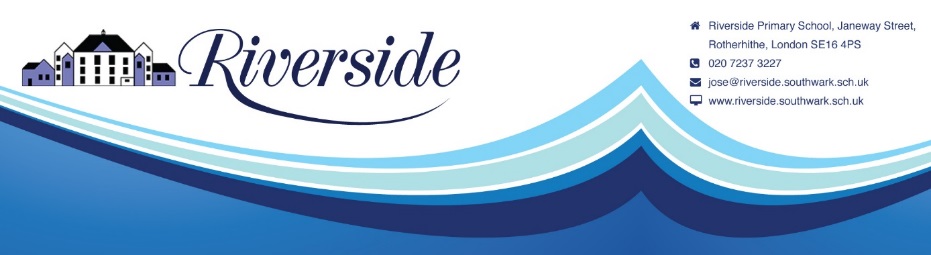 Summary informationSummary informationSummary informationSummary informationSummary informationSummary informationSummary informationSummary informationAcademic Years2019/20Total PP budget (19/20)Total PP budget (19/20)£222,758Total PP budget (19/20)Total PP budget (19/20)£174,850Total number of pupils308Number of pupils eligible for PPNumber of pupils eligible for PP126Date for next internal review Date for next internal review May 21Current attainment Current attainment Current attainment Current attainment Current attainment Current attainment Current attainment Current attainment Y6 pupils SATs and Teacher Assessment 2018Y6 pupils SATs and Teacher Assessment 2018Y6 pupils SATs and Teacher Assessment 2018Y6 pupils eligible for PPY6 pupils eligible for PPY6 pupils eligible for PPPupils not eligible for PPPupils not eligible for PP% achieving expected level in Reading, Writing & Maths% achieving expected level in Reading, Writing & Maths% achieving expected level in Reading, Writing & Maths94%94%94%93%93%% making at least 2 levels of progress in reading% making at least 2 levels of progress in reading% making at least 2 levels of progress in reading100%100%100%100%100%% making at least 2 levels of progress in writing % making at least 2 levels of progress in writing % making at least 2 levels of progress in writing 94%94%94%93%93%% making at least 2 levels of progress in maths % making at least 2 levels of progress in maths % making at least 2 levels of progress in maths 100%100%100%100%100%Barriers to future attainment (for pupils eligible for PP)Barriers to future attainment (for pupils eligible for PP)In-school barriers In-school barriers Parental engagement; mental health and wellbeing issuesFine motor skills in KS1: using tools effectively when working independently.External barriers External barriers C.Medical conditions affecting progress compared to peers.D.Self-confidence/self-esteem issues that impact on approaches to work and peer relationships.Desired outcomesDesired outcomesDesired outcomesDesired outcomesDesired outcomesSuccess criteriaSuccess criteriaSuccess criteriaSuccess criteriaSupport in place to monitor/address pupils’ mental health/wellbeing issuesSupport in place to monitor/address pupils’ mental health/wellbeing issuesSupport in place to monitor/address pupils’ mental health/wellbeing issuesSupport in place to monitor/address pupils’ mental health/wellbeing issuesInterpreters used to engage with parents; support in place to ensure pupils’ wellbeing Interpreters used to engage with parents; support in place to ensure pupils’ wellbeing Interpreters used to engage with parents; support in place to ensure pupils’ wellbeing Interpreters used to engage with parents; support in place to ensure pupils’ wellbeing Support in place for identified pupils.Support in place for identified pupils.Support in place for identified pupils.Support in place for identified pupils.Pupils able to use tools/equipment independently with control. Pupils make progress towards targets set by OT.Pupils able to use tools/equipment independently with control. Pupils make progress towards targets set by OT.Pupils able to use tools/equipment independently with control. Pupils make progress towards targets set by OT.Pupils able to use tools/equipment independently with control. Pupils make progress towards targets set by OT.Pupils with medical conditions achieve 2 levels of progress by end of KS2Pupils with medical conditions achieve 2 levels of progress by end of KS2Pupils with medical conditions achieve 2 levels of progress by end of KS2Pupils with medical conditions achieve 2 levels of progress by end of KS22 levels of progress evident/on target for 93% pupils. ASC support in place to scaffold learning. 2 levels of progress evident/on target for 93% pupils. ASC support in place to scaffold learning. 2 levels of progress evident/on target for 93% pupils. ASC support in place to scaffold learning. 2 levels of progress evident/on target for 93% pupils. ASC support in place to scaffold learning. Pupils have sense of belonging to a school/wider community.Pupils have sense of belonging to a school/wider community.Pupils have sense of belonging to a school/wider community.Pupils have sense of belonging to a school/wider community.All pupils to wear uniform and 55% to participate in out-of-school ambassador roles/extra-curricular activities. All pupils to wear uniform and 55% to participate in out-of-school ambassador roles/extra-curricular activities. All pupils to wear uniform and 55% to participate in out-of-school ambassador roles/extra-curricular activities. All pupils to wear uniform and 55% to participate in out-of-school ambassador roles/extra-curricular activities. Planned expenditure Planned expenditure Planned expenditure Planned expenditure Planned expenditure Planned expenditure Planned expenditure Planned expenditure Planned expenditure Academic yearsAcademic yearsAcademic years2020-212020-212020-212020-212020-212020-21Quality of teaching for allQuality of teaching for allQuality of teaching for allQuality of teaching for allQuality of teaching for allQuality of teaching for allQuality of teaching for allQuality of teaching for allQuality of teaching for allDesired outcomeDesired outcomeChosen action / approachChosen action / approachWhat is the evidence and rationale for this choice?What is the evidence and rationale for this choice?How will you ensure it is implemented well?Staff leadWhen will you review implementation?AATime-limited intervention groups for English/Maths with a focus on vocabularyTime-limited intervention groups for English/Maths with a focus on vocabularyTargeted support required to make accelerated progress.Targeted support required to make accelerated progress.Data review/staff meeting each half term.DH/SAHTEach half term (with adjustments)CCSEND team working in collaboration with teachers to set targets/programmes.SEND team working in collaboration with teachers to set targets/programmes.Previous KS2 data shows significant success.Previous KS2 data shows significant success.Review data and programmes termly.Feedback from teachers.AHTMay 2021Total budgeted costTotal budgeted costTotal budgeted costTotal budgeted costTotal budgeted costTotal budgeted costTotal budgeted costTotal budgeted cost£85,228Targeted supportTargeted supportTargeted supportTargeted supportTargeted supportTargeted supportTargeted supportTargeted supportTargeted supportDesired outcomeDesired outcomeChosen action / approachChosen action / approachWhat is the evidence and rationale for this choice?What is the evidence and rationale for this choice?How will you ensure it is implemented well?Staff leadWhen will you review implementation?AAInterpreters used to engage with parents when requiredInterpreters used to engage with parents when requiredPrevious success.Previous success.Feedback from parentsSLTMarch 2021BBOT in school 1 day per week and attached to local clinic. OT in school 1 day per week and attached to local clinic. In-depth meeting at start of year (2016/17)In-depth meeting at start of year (2016/17)Termly meetings/data share with OTSEND teamMarch 2021B/CB/CTA support available for identified pupils, including OT/SALT programmes.TA support available for identified pupils, including OT/SALT programmes.Previous data.Previous data.Termly meeting with DHTHTMarch 2021DDPlace2Be sessions and Place2Talk available 2 days per weekPlace2Be sessions and Place2Talk available 2 days per weekFamily needs identified by parents. Pupils’ mental health and wellbeing supportedFamily needs identified by parents. Pupils’ mental health and wellbeing supportedTermly written reportsP2BMarch 2021Total PP budgeting costsbudgeted costTotal PP budgeting costsbudgeted costTotal PP budgeting costsbudgeted costTotal PP budgeting costsbudgeted costTotal PP budgeting costsbudgeted costTotal PP budgeting costsbudgeted costTotal PP budgeting costsbudgeted costTotal PP budgeting costsbudgeted cost£86,189Other approachesOther approachesOther approachesOther approachesOther approachesOther approachesDesired outcomeChosen action / approachWhat is the evidence and rationale for this choice?How will you ensure it is implemented well?Staff leadWhen will you review implementation?BAge appropriate, structured resources available. Targets in place.10% improvement in skills when transferring to KS2 in 2018. Assessment dataSMTFebruary 2021DFree school uniform for PP pupils. Promotes identity within the school.Daily assessmentSLTMarch 2021Total PP budgeted costTotal PP budgeted costTotal PP budgeted costTotal PP budgeted costTotal PP budgeted cost£3,433Review of expenditure (previous year)Review of expenditure (previous year)Review of expenditure (previous year)Review of expenditure (previous year)Review of expenditure (previous year)Quality of teaching for allQuality of teaching for allQuality of teaching for allQuality of teaching for allQuality of teaching for allDesired outcomeChosen action / approachEstimated impact: Lessons learned CostDevelopment of pupils’ language skills in FSAdditional adult in Nursery to model language in play situations.Level of confidence increased when transitioning to Reception Year.Has impacted on pupil development – consider for next year.£4,910Improved KS1/2 literacy resultsIntervention groups91% expected standard reading/ 82% expected standard writing (all pupils). To continue and extend£144,937Targeted supportTargeted supportTargeted supportTargeted supportTargeted supportDesired outcomeChosen action / approachEstimated impact: Lessons learned CostPupil SupportSpecialists in schoolImmediate support availableTimetables need to be synchronised£26,399Pupil and Parent SupportInterpreters available for target setting discussionsIncreased parental engagementValuable – needs to be maintained£169Other approachesOther approachesOther approachesOther approachesOther approachesDesired outcomeChosen action / approachEstimated impact: Lessons learned CostSchool UniformIntroduce free allocationAll pupils to wear school uniformNeed for uniform throughout year. £4,870Extra-curricular activitiesOpportunities to widen range of experiences + equipment + transportEnrichment programmes to impact on curriculum learning and personal developmentMaintain if funding permits£4785